VSTUPNÍ ČÁSTNázev moduluJsme zaměstnanci Kód modulu63-m-4/AA72Typ vzděláváníOdborné vzděláváníTyp modulu(odborný) teoreticko–praktickýVyužitelnost vzdělávacího moduluKategorie dosaženého vzděláníM (EQF úroveň 4)Skupiny oborů63 - Ekonomika a administrativa78 - Obecně odborná přípravaKomplexní úlohaObory vzdělání - poznámky63-41-M/02 Obchodní akademie63-41-M/01 Ekonomika a podnikání78-41-M/02 Ekonomické lyceumDélka modulu (počet hodin)24Poznámka k délce moduluPlatnost modulu od30. 04. 2020Platnost modulu doVstupní předpokladyPodstata a fungování tržní ekonomiky, podnikové činnosti, orientace v základních pracovně právních předpisech, podnikání jako základ tržní ekonomiky, zásady psaní obchodního dopisu, cizí jazykJÁDRO MODULUCharakteristika moduluObecným cílem modulu je teoreticky i prakticky seznámit žáky s fungováním trhu práce, běžnými formami nabídky a poptávky na trhu práce, možnostmi získání práce, s písemnostmi spojenými se vznikem a ukončením pracovně právního vztahu, se základními pracovně právními a mzdovými předpisy.Cílem pro žáka je získat informace o možnostech uplatnění v reálném životě, vyhodnotit nabídky práce a umět požádat o práci v českém i cizím jazyce.Žák se připraví na pracovní pohovor, zpracuje podklady a písemnosti při sjednávání a ukončování pracovního poměru, provádí základní mzdové výpočty.Očekávané výsledky učeníVe vazbě na RVPžák:vyjmenuje a vysvětlí možnosti získávání a výběru práce z hlediska zaměstnance a zaměstnavatelenapíše motivační dopis a žádost o místo v českém i cizím jazycepřipraví se na přijímací pohovor v českém i cizím jazycezpracuje na PC písemnosti spojené se vznikem pracovního poměruvyhledá v zákoníku práce práva a povinnosti zaměstnance a zaměstnavatelerozliší možné pracovně právní vztahy zaměstnance (pracovní smlouva, DPP, DPČ, jmenování, volbarozliší druhy základní mzdyvysvětlí pobídkové složky mzdy a náhrady mzdyprovádí mzdové výpočty s využitím znalostí o zákonné úpravě mezd a autentických podkladůzpracuje na PC písemnosti spojené s ukončením pracovního poměruObsah vzdělávání (rozpis učiva)trh práce, poptávka – vlivy na poptávku, nabídka – jak získat zaměstnáníkde a jak hledat práciživotopis, motivační dopis (i v cizím jazyce)pracovní pohovor, simulace pohovoruvýběr uchazečů – výběrová řízení, kritéria pro přijetí zaměstnancůvznik pracovně právního vztahu – pracovní smlouva, dohody o pracích konaných mimo pracovní poměr, jmenování, volbaodměňování za práci – mzdové předpisy, základní mzda, pobídkové složky mzdy, náhrady mzdy, výpočet základní mzdy, hrubá a čistá mzda, částka k výplatě, srážky ze mzdy, evidence mezd, výpočet čisté mzdypráva a povinnosti zaměstnavatele – Zákoník prácepráva a povinnosti zaměstnance – pracovní řádpéče o zaměstnance – pojištění, poskytování informací, bezpečnost práce, nepovinná péče, odborypráva a povinnosti zaměstnanceukončení pracovního poměru – dohoda, výpověď, okamžité zrušení pracovního poměruzabezpečení v nezaměstnanostiUčební činnosti žáků a strategie výukyvyužití informačních a komunikačních technologií – výuka probíhá částečně v učebně s výpočetní technikou, práce v účetním programu, např. Pohodavzájemná komunikace mezi žáky a učitelem a žákypráce s dokumenty, jejich analýza a interpretacetvorba dokumentů spojených s uzavřením a ukončením pracovního poměrusimulace pracovního pohovoruvýkladbeseda s odborníkemZařazení do učebního plánu, ročníkobchodní akademie - 1. ročníkVÝSTUPNÍ ČÁSTZpůsob ověřování dosažených výsledkůmetody:písemné práceústní zkoušenívytvoření motivačního dopisu a životopisuzpracování praktických příkladů k výpočtu mzdyskupinová prácebeseda s personalistoukomunikace s žákysimulace pracovních situací, např. pracovního pohovoruformy:ústní hodnocení – slovní zhodnocení výkonu, vysvětlenípísemné hodnocenívzájemné hodnocení mezi spolužákyModul je splněn za následujících předpokladů:předložení písemností spojených se vznikem a zánikem PPvyřešení praktického příkladupředvedení praktické ukázky pracovního pohovoru (podle podmínek např. s odborníkem z praxe)Kritéria hodnoceníplynulost ústního projevuvěcně správné vyjadřováníkomplexnost řešení problematikyschopnost týmové spoluprácepřesnost a pečlivostCelkové hodnocení – uspěl – neuspělUspěl – předložil všechny požadované výstupy modulu, absolvoval písemnou práci, minimálně 1x se podrobil ústnímu zkoušení.Doporučená literaturaKlínský, Münch – Ekonomika pro obchodní akademie a ostatní střední školyPoznámkyObsahové upřesněníOV RVP - Odborné vzdělávání ve vztahu k RVPMateriál vznikl v rámci projektu Modernizace odborného vzdělávání (MOV), který byl spolufinancován z Evropských strukturálních a investičních fondů a jehož realizaci zajišťoval Národní pedagogický institut České republiky. Autorem materiálu a všech jeho částí, není-li uvedeno jinak, je Eva Petřikovová. Creative Commons CC BY SA 4.0 – Uveďte původ – Zachovejte licenci 4.0 Mezinárodní.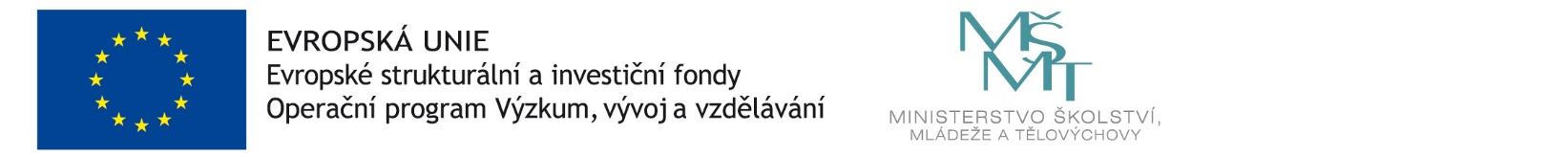 